   Name: __________________________________________________________Date:________PD:_________Fragments and Dependent ClausesPart III: A dependent clause can be a fragment if it doesn’t have the rest of the sentence. If the dependent clause is a fragment, there are two ways to fix this. Time to practice: Circle the clause as independent or dependent (if it has both clauses, circle both). If it is a dependent clause by itself (a fragment), then turn it into a complete sentence. If it has at least one independent clause, you don’t need to fix it since it is already a complete sentence. If it has both clauses, then you don’t need to correct it since it is already a complete thought. See examples above for examples on how to do this. *Note: dependent clauses AREN’T wrong when they are attached to an independent clause. Dependent clauses, when attached to independent clauses, are actually very useful in writing because they reveal the relationship between the ideas in the sentence. They ONLY are incorrect when they are by themselves because they are incomplete thoughts. Even though I had to write a really long essay.           Dependent/Independent         Complete sentence?: yes/noTurn it into a complete sentence (if it is not one already): ______________________________________________________________________________________________________________________________________My computer was downloading the file.                 Dependent/Independent         Complete sentence?: yes/no                    Turn it into a complete sentence (if it is not one already): ______________________________________________________________________________________________________________________________________Because it was hot, I was sweating.                         Dependent/Independent         Complete sentence?: yes/no                                 Turn it into a complete sentence (if it is not one already): ______________________________________________________________________________________________________________________________________While I was jogging in the morning.                      Dependent/Independent         Complete sentence?: yes/no                    Turn it into a complete sentence (if it is not one already): ______________________________________________________________________________________________________________________________________I cleaned the backyard even though it was hot.     Dependent/Independent         Complete sentence?: yes/noTurn it into a complete sentence (if it is not one already): ______________________________________________________________________________________________________________________________________Unless I get a good grade on my test.              Dependent/Independent         Complete sentence?: yes/no                             Turn it into a complete sentence (if it is not one already): ______________________________________________________________________________________________________________________________________Despite being the baby in the family.                   Dependent/Independent         Complete sentence?: yes/noTurn it into a complete sentence (if it is not one already): ______________________________________________________________________________________________________________________________________The movie was really scary, so I walked out of the theatre. Dependent/Independent  Complete sentence?yes/noTurn it into a complete sentence (if it is not one already): ______________________________________________________________________________________________________________________________________Because I love reading, I have a lot of books.         Dependent/Independent         Complete sentence?: yes/noTurn it into a complete sentence (if it is not one already): ______________________________________________________________________________________________________________________________________ Once Jamie came over.                                          Dependent/Independent         Complete sentence?: yes/noTurn it into a complete sentence (if it is not one already): ______________________________________________________________________________________________________________________________________Ex1: The boy worked on his homework while his classmates played around. Independent clause (italics)         dependent clause but NOT a fragment because it’s attached to an independent clauseBUT the dependent clause can be a fragment if it is by itself. Ex2: While his classmates played around.                                             This is still a dependent clause, but now it is also a fragment because it is by itself and      ……………………………doesn’t have the rest of the sentence. Remember that a dependent clause CANNOT be by ……………………………itself because it depends on the rest of the sentence to make sense.  Why can’t a dependent clause be a complete sentence even if it has a subject and a verb? The word “while” (a subordinating conjunction) suggests that there will be more to the sentence, and if the sentence doesn’t provide more information about what happened “while” his classmates played around, then it is an incomplete thought. This fragment/dependent clause can be turned into a complete sentence in two ways: removing the subordinating conjunction subordinating conjunction Ex: After I finished washing the dishes.                                  I finished washing the dishes. (just removed “after”)          Dependent clause/fragment                                      Independent clause/complete sentence adding an independent clause to it to help finish the thought                                                                                                                                                independent clause because it             …… subordinating conjunction         ………………………………………………can be a complete sentence by itselfEx: After I finished washing the dishes.                  After I finished washing the dishes, I watched TV. 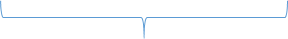 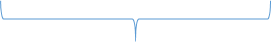           Dependent clause/fragment                     Dependent clause+ Independent clause = one type of complete sentence List of top subordinating conjunctions (remember that dependent clauses usually start with subordinating conjunctions):